Hola, ¿Cómo estás? Espero y confío que muy bien. Que te encuentres acompañado por tus seres queridos, sanos y con ganas de seguir aprendiendo. Recuerda no atrasarte con tus guías, porque se irán acumulando y posteriormente será más agobiante hacerlas.¿Recuerdas qué estamos viendo en Lenguaje y Comunicación?La Fábula¡Muy bien!  ¿Recuerdas las características de la Fábula?Mmm… no Profesor.Está bien, te dejaré una síntesis de ellas. Míralas y trata de recordar, sino no lo logras, revisa las guías anteriores.                                                                                                                                                                            Ya que tenemos claro lo que es la Fábula, su propósito y sus características, te invito a que hagamos algo distinto. Necesito toda tu atención para esto.Hoy redactaremos (escribiremos)  una fábula. 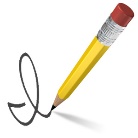 Revisa la redacción de tu fábula, leyendo un par de veces.                                                         Pide que alguien más lo lea también y escucha lo que tiene que decirte.                                                     Pídele que responda a las preguntas del recuadro inicial. Si logra responder, lo has hecho bien, si no encuentra la respuesta es posible que hayas olvidado agregar esta información. Revisa y corrige.¡Éxito!Ante cualquier duda,                                                                                                       por favor recuerda que me puedes contactar a través del grupo Whatsapp (+56 9 6424 2459) Envía el resultado de este trabajo al mail:                                                gonzalo.perez@colegio-josemanuelbalmaceda.clSOLUCIONARIO GUÍA N° 7Según lo leído ¿Qué título le darías al texto?Completa el siguiente cuadro de análisis del texto:Completa el siguiente cuadro con las características Psicológicas de los personajes.Preguntas Abiertas:¿Cuáles son las tres características principales de una Fábula?Explica con tus palabras lo que es una Personificación.¿Cómo se llama la enseñanza moral que nos entrega una fábula?¿Cuál fue el pacto que hicieron los tres toros?¿Por qué razón el león no pudo cazar a sus presas en cuanto los vio?¿Cuál fue la intención del león para separar a estos amigos?¿Qué estrategia uso el hambriento león para lograr su objetivo final?¿Cuál es la Moraleja apropiada para la Fábula leída?Trabaja arduamente y conseguirás tus objetivos.La discordia que divide a los amigos es la mejor arma para los enemigos.La envidia es una peligrosa arma para quienes tienen buen corazón.Actividades 3 y 4, es de investigación personal en el diccionario y la redacción es libre según las indicaciones.Redacción. NOMBRE: REDACTANDO UNA FÁBULA.                                                                                                                                                                              NÚMERO DE GUÍA: 8NOMBRE: REDACTANDO UNA FÁBULA.                                                                                                                                                                              NÚMERO DE GUÍA: 8NOMBRE DE ESTUDIANTE:CURSO: Quinto básicoFECHA:FECHA:UNIDAD: 1UNIDAD: 1OBJETIVO DE APRENDIZAJE:                                                                                                                                               OA – 13 Escribir frecuentemente, para desarrollar la creatividad y expresar sus ideas, textos como poemas, diarios de vida, cuentos, anécdotas, cartas, blogs, etc.                                                                          OA – 17 Planificar sus textos: estableciendo propósito y destinatario; generando ideas a partir de sus conocimientos e investigación; organizando las ideas que compondrán su escrito.                                               OA -18 Escribir, revisar y editar sus textos para satisfacer un propósito y transmitir sus ideas con claridad. Durante este proceso: desarrollan las ideas agregando información; emplean un vocabulario preciso y variado, y un registro adecuado; releen a medida que escriben; aseguran la coherencia y agregan conectores; editan, en forma independiente, aspectos de ortografía y presentación; utilizan las herramientas del procesador de textos para buscar sinónimos, corregir ortografía y gramática, y dar formato (cuando escriben en computador)OBJETIVO DE APRENDIZAJE:                                                                                                                                               OA – 13 Escribir frecuentemente, para desarrollar la creatividad y expresar sus ideas, textos como poemas, diarios de vida, cuentos, anécdotas, cartas, blogs, etc.                                                                          OA – 17 Planificar sus textos: estableciendo propósito y destinatario; generando ideas a partir de sus conocimientos e investigación; organizando las ideas que compondrán su escrito.                                               OA -18 Escribir, revisar y editar sus textos para satisfacer un propósito y transmitir sus ideas con claridad. Durante este proceso: desarrollan las ideas agregando información; emplean un vocabulario preciso y variado, y un registro adecuado; releen a medida que escriben; aseguran la coherencia y agregan conectores; editan, en forma independiente, aspectos de ortografía y presentación; utilizan las herramientas del procesador de textos para buscar sinónimos, corregir ortografía y gramática, y dar formato (cuando escriben en computador)OBJETIVO DE LA CLASE:                                                                                                                                       Redactar una fábula con cada una de las características de ella.OBJETIVO DE LA CLASE:                                                                                                                                       Redactar una fábula con cada una de las características de ella.Los tres toros y e lleón astutoTipo de texto:Tipo de texto:FábulaAutor: Autor: EsopoTipo de Narrador:Tipo de Narrador:Tercera Persona TestigoAmbiente Narrativo:Ambiente Narrativo:Una granja o campoPersonajes:Personajes:Tres toros y leónPrincipales:Tres toros y el leónSecundarios:------------------Incidentales:No se observaTorosLeónCaracterísticas DesconfiadosAstutoPsicológicas OrganizadosObservadorInfluenciablesMentirosoLa fábula es breveLa fábula tiene personificaciónLa fábula nos deja una moralejaLa personificación es la asignación de características humanas (rabioso, envidioso, amable, solidario, inteligente, etc) a seres o personajes que no las tienen, como animales, frutas, etcLa enseñanza moral que nos deja la fábula es la Moraleja.El pacto consistía en repartirse por partes iguales un pastizal que habían descubierto en los alrededores del bosque, de tal manera que todos pudieran pasear y pastar a su antojo y ninguno invadiera la parte de terreno que les correspondía a los otros dos.El león no pudo cazar los toros en cuanto los vio, porque estos siempre estaban muy unidos y se podrían defender de él al verlo.La intención del león al separarlos es que estuvieran solos y desprotegidos ante su próximo ataque.La estrategia del león para separar a los toros es sembrar la desconfianza y la enemistad entre ellos.Una vez, un grupo de toros hicieron un pacto para mantenerse unidos. Este pacto consistía en que se repartirían en partes iguales el pastizal, por lo que cada uno tendría las mismas posibilidades de comida.A esto se presento un hambriento león que sembró la desconfianza entre ellos, diciéndole que los otros toros estaban maquinando quedarse con el territorio que le correspondía.De esta manera el toro los dividió y le fue más fácil atacarlos y poder alimentarse de ellos.